В соответствии со статьей 78 Бюджетного кодекса Российской Федерации и Федеральным законом от 13 июля 2015 г. № 224-ФЗ «О государственно-частном партнерстве, муниципально-частном партнерстве в Российской Федерации и внесении изменений в отдельные законодательные акты Российской Федерации" (с изменениями и дополнениями)», п о с т а н о в л я ю:Утвердить Порядок предоставления из бюджета муниципального образования «Ленский район» субсидий частным партнерам на реализацию инвестиционных проектов государственно-частного партнерства и муниципально-частного партнерства в соответствии с приложением к настоящему Постановлению.Настоящее постановление вступает в силу с момента его принятия. Главному специалисту управления делами (Иванская Е.С.)  опубликовать настоящее постановление в средствах массовой информации и на официальном сайте муниципального образования «Ленский район».Контроль исполнения данного постановления возложить на заместителя главы по инвестиционной и экономической политике муниципального образования «Ленский район» Черепанова А.В.                   Глава	                                           п/п                                                Ж.Ж. АбильмановПОРЯДОК ПРЕДОСТАВЛЕНИЯ ИЗ БЮДЖЕТА МО «ЛЕНСКИЙ РАЙОН» СУБСИДИЙ ЧАСТНЫМ ПАРТНЕРАМ НА РЕАЛИЗАЦИЮ ИНВЕСТИЦИОННЫХ ПРОЕКТОВ ГОСУДАРСТВЕННО-ЧАСТНОГО ПАРТНЕРСТВА И  МУНИЦИПАЛЬНО-ЧАСТНОГО ПАРТНЕРСТВАНастоящий Порядок определяет цели, условия и порядок предоставления из бюджета МО «Ленский район» субсидий юридическим лицам в соответствии с соглашениями о государственно-частном партнерстве и (или) соглашениями о муниципально-частном партнерстве (далее - Соглашения), а также порядок их возврата в случае нарушения условий, установленных настоящим Порядком.Субсидии из средств бюджета МО «Ленский район» предоставляются в целях финансового обеспечения (возмещения) затрат в связи с производством (реализацией) работ, услуг, предусмотренных соглашениями, в размерах, порядке и сроки, предусмотренные Соглашениями, заключенными в соответствии с Федеральным законом от 13 июля 2015 г. № 224-ФЗ «О государственно-частном партнерстве, муниципально-частном партнерстве в Российской Федерации и внесении изменений в отдельные законодательные акты Российской Федерации» (далее - Закон 224-ФЗ), а также соглашениями, заключенными в соответствии с нормативными правовыми актами Республики Саха (Якутия), в сфере государственно-частного партнерства, действовавшими до дня вступления в силу Закона 224- ФЗ.Право на получение субсидии имеет юридическое лицо, заключившее Соглашение.Предоставление субсидии осуществляется на основании договора о предоставлении субсидии (далее - Договор), заключенного, в соответствии с настоящим Порядком, между Администрацией МО «Ленский район» (далее – Администрация) и получателем субсидии (далее – Частный партнер), по форме в соответствии с приложением к настоящему Порядку.Для получения субсидии, Частный партнер предоставляет следующие документы:заявка на получение субсидии, подписанная и заверенная печатью Частного партнера, с расчетом объема средств, подлежащих выплате;копия документа, подтверждающего назначение на должность руководителя (приказ, решение участников и т.п.), или доверенность, уполномочивающая физическое лицо на подписание заявки от имени Частного партнера, с приложением заверенных в установленном порядке правоустанавливающих документов на доверителя;оригинал справки о не нахождении Частного партнера в процессе ликвидации, несостоятельности (банкротства) и об отсутствии решения суда о приостановлении деятельности, предусмотренный Кодексом Российской Федерации об административных правонарушениях (за подписью Частного партнера);выписка из единого государственного реестра юридических лиц, полученной не ранее чем за 30 дней до даты представления документов;оригинал справки из налоговых органов, полученной не ранее чем за 30 дней до даты представления, о состоянии расчетов по налогам, сборам, включая пени и штрафы, либо документ, подтверждающий (с отметкой о получении) обжалование задолженности в соответствии с федеральным законодательством;копия подписанного акта технического обслуживания объекта Соглашения.Условия предоставления субсидии:наличие 	действующего и вступившего в силу Соглашения;непроведение ликвидации юридического лица и отсутствие решения арбитражного суда о возбуждении производства по делу о банкротстве юридического лица, а также отсутствие решения суда о приостановлении деятельности, предусмотренном Кодексом Российской Федерации об административных правонарушениях;представление лицом, претендующим на получение субсидии, полного пакета документов, предусмотренного Соглашением;отсутствие у лица, претендующего на получение субсидии, просроченной задолженности по уплате страховых взносов во внебюджетные фонды, налоговых и иных обязательных платежей в бюджетную систему Российской Федерации, которая превышает размеры, установленные в соответствии с Соглашением;согласие Частного партнера на осуществление Администрацией, а также уполномоченными органами муниципального финансового контроля обязательных проверок соблюдения целей, условий и порядка предоставления субсидии, установленных Соглашением, а также сроки и порядок проведения таких проверок, обязательство Частного партнера включать в договоры (соглашения), заключенные в целях исполнения обязательств по Договору, условия о согласии лиц, являющихся поставщиками (подрядчиками, исполнителями) по договорам (соглашениям), заключенным в целях исполнения обязательств по Договору, на осуществление Администрацией МО «Ленский район» и органами муниципального финансового контроля проверок соблюдения ими условий, целей и порядка предоставления субсидий;соблюдение запрета на приобретение иностранной валюты за счет полученной субсидии, за исключением операций, осуществляемых в соответствии с валютным законодательством Российской Федерации при закупке (поставке) высокотехнологичного импортного оборудования, сырья и комплектующих изделий, а также связанных с достижением целей предоставления этих средств иных операций, определенных нормативными правовыми актами, регулирующими предоставление субсидий указанным юридическим лицам (в случае предоставления субсидии на финансовоеобеспечение затрат в связи с производством (реализацией) товаров, выполнением работ, оказанием услуг).Основаниями для отказа в предоставлении субсидии являются:а)	несоответствие условиям предоставления субсидии, установленным пунктом 6 настоящего Порядка;б)	предоставление неполного пакета документов;в)	представление недостоверных сведений;г) наличие у Частного партнера недоимки по налогам, сборам, задолженности по иным обязательным платежам в бюджеты бюджетной системы Российской Федерации за прошедший календарный год, размер которых превышает двадцать пять процентов балансовой стоимости активов Частного партнера, по данным бухгалтерской отчетности за последний период. В сумму недоимки не включаются суммы, на которые предоставлены отсрочка, рассрочка, инвестиционный налоговый кредит в соответствии с законодательством Российской Федерации о налогах и сборах, которые реструктурированы в соответствии с законодательством Российской Федерации, по которым имеется вступившее законную силу решение суда о признании обязанности заявителя по уплате этих сумм исполненной или которые признаны безнадежными к взысканию в соответствии с законодательством Российской Федерации о налогах и сборах. Частным партнер считается соответствующим установленному требованию в случае, если им в установленном порядке подано заявление об обжаловании указанных недоимки, задолженности и решение по такому заявлению на дату рассмотрения заявки не принято.Решение о предоставлении субсидии, либо решение об отказе в предоставлении субсидии принимается Администрацией МО «Ленский район».Прием заявок на предоставление субсидии с приложением пакета документов производится Администрацией МО «Ленский район» в сроки, установленные Соглашением, в течение всего финансового года с момента размещения извещения на официальном сайте Администрации МО «Ленский район».Заявка на предоставление субсидии регистрируется в день предоставления заявки.В течение 5 рабочих дней со дня поступления заявки на предоставление субсидии производится проверка на соответствие требованиям, установленным настоящим Порядком.При наличии оснований для отказа в предоставлении субсидии, Администрация МО «Ленский район» в течение 3 рабочих дней со дня окончания проверки направляет уведомление с указанием причин отказа.В случае отсутствия оснований для отказа в предоставлении субсидии, Администрация МО «Ленский район» принимает решение о предоставлении субсидии и оформляет его распоряжением.Договор заключается в течение 10 рабочих дней с момента принятия решения.Заявитель несет ответственность в соответствии с законодательством Российской Федерации за достоверность представляемых документов и сведений, наличие которых предусмотрено настоящим Порядком.Основаниями для возврата Частным партнером Субсидии (части Субсидии) являются:установление факта предоставления Частным партнером недостоверных сведений.нарушение условий, целей и порядка предоставления Субсидии, установленных договором.установление факта получения Частным партнером Субсидии на возмещение тех же затрат, возмещение которых ранее осуществлялось за счет субсидий, предоставленных Частному партнеру из государственного бюджета Республики Саха (Якутия) или муниципального образования Республики Саха (Якутия), в части таких затрат.18. Решение о возврате Субсидии (части Субсидии) принимается Администрацией в течении 5 рабочих дней со дня выявления обстоятельств, указанных в пункте 16 настоящего Порядка. В течение 3 рабочих дней со дня принятия решения о возврате Субсидии (части Субсидии) Администрация направляет заказным письмом с уведомлением о вручении или службой доставки требование Частному партнеру о возврате Субсидии (части субсидии).В течение 10 рабочих дней с дня получения требования Частный партнер обязан осуществить возврат Субсидии (части Субсидии) по платежным реквизитам, указанным в нем, если иные порядок и сроки возврата Субсидии не определены Соглашением. В случае невыполнения требования о возврате Субсидии в срок, указанный в п. 20 настоящего Порядка, взыскание осуществляется в судебном порядке в соответствии с действующим законодательством Российской Федерации.Администрация осуществляет проверку соблюдения Частным партнером условий, целей и порядка использования Субсидии, установленных Договором, а также сроки и порядок проведения таких проверок.Начальник УИиЭП                                                                  Никонова Р.П.                                                                     ПРИЛОЖЕНИЕк Порядку предоставления из бюджета МО «Ленский район» субсидий частным партнерам на реализацию инвестиционных проектов государственно-частного партнерства и муниципально-частного партнерстваФОРМА ДОГОВОРАо предоставлении субсидии из бюджета МО «Ленский район» на реализацию инвестиционных проектов государственно-частного партнерства и муниципально-частного партнерстваот	г.	№	Администрация МО «Ленский район» в соответствии со статьей 78 Бюджетного кодекса Российской Федерации, именуемое в дальнейшем «Администрация»,	 в лице  ________________________________________, действующего на основании__________________________________________	,с одной стороны и 	,именуемое в дальнейшем «Частный партнер», в лице	, действующего наосновании	сдругой стороны, далее именуемые «Стороны», заключили настоящий Договор о нижеследующем.Предмет договораПредметом настоящего Договора является предоставление из бюджета МО «Ленский район» субсидии в целях, предусмотренных соглашением о государственно-частном партнерстве и (или) соглашениями о муниципально-частном партнерстве (далее - Соглашение), ___________________________________________________________________.II. Финансовое обеспечение Субсидия предоставляется Частному партнеру на цели, указанные впункте 1.1 настоящего договора, в размере	руб.Перечисление Субсидии осуществляется в соответствии с бюджетным законодательством Российской Федерации:на счет Частного партнера, открытый в	№	;не позднее десяти рабочих дней с момента заключения настоящего договора.III. Условия и порядок предоставления Субсидии3.1. Субсидия предоставляется в соответствии с Порядком предоставления субсидии при соблюдении следующих условий:- предоставление Администрации Частным партнером документов, подтверждающих факт произведенных затрат, на возмещение которых предоставляется Субсидия в соответствии с Порядком предоставления субсидии и настоящим договором, а также копии подписанного акта технического обслуживания объекта договора;- непроведение ликвидации юридического лица и отсутствие решения арбитражного суда о возбуждении производства по делу о банкротстве юридического лица, а также отсутствие решения суда о приостановлении деятельности, предусмотренном Кодексом Российской Федерации об административных правонарушениях;-  представление лицом, претендующим на получение субсидии, полного пакета документов, предусмотренного Соглашением;- отсутствие у лица, претендующего на получение субсидии, просроченной задолженности по уплате страховых взносов во внебюджетные фонды, налоговых и иных обязательных платежей в бюджетную систему Российской Федерации, которая превышает размеры, установленные в соответствии с Соглашением;- согласие Частного партнера на осуществление Администрацией, а также уполномоченными органами муниципального финансового контроля обязательных проверок соблюдения целей, условий и порядка предоставления субсидии, установленных Соглашением, а также сроки и порядок проведения таких проверок, обязательство Частного партнера включать в договоры (соглашения), заключенные в целях исполнения обязательств по Договору, условия о согласии лиц, являющихся поставщиками (подрядчиками, исполнителями) по договорам (соглашениям), заключенным в целях исполнения обязательств по Договору, на осуществление Администрацией МО «Ленский район» и органами муниципального финансового контроля проверок соблюдения ими условий, целей и порядка предоставления субсидий;- соблюдение запрета на приобретение иностранной валюты за счет полученной субсидии, за исключением операций, осуществляемых в соответствии с валютным законодательством Российской Федерации при закупке (поставке) высокотехнологичного импортного оборудования, сырья и комплектующих изделий, а также связанных с достижением целей предоставления этих средств иных операций, определенных нормативными правовыми актами, регулирующими предоставление субсидий указанным юридическим лицам (в случае предоставления субсидии на финансовоеобеспечение затрат в связи с производством (реализацией) товаров, выполнением работ, оказанием услуг).IV. Порядок возврата СубсидииОснованиями для возврата Частным партнером Субсидии (части Субсидии) являются:- установление факта предоставления Частным партнером недостоверных сведений.- нарушение условий, целей и порядка предоставления Субсидии, установленных настоящим Договором.- установление факта получения Частным партнером Субсидии на возмещение тех же затрат, возмещение которых ранее осуществлялось за счет субсидий, предоставленных Частному партнеру из государственного бюджета Республики Саха (Якутия) или муниципального образования Республики Саха (Якутия), в части таких затрат.Решение о возврате Субсидии (части Субсидии) принимается Администрацией в течении 5 рабочих дней со дня выявления обстоятельств, указанных в пункте 4.1 настоящего Договора.В течение 3 рабочих дней со дня принятия решения о возврате Субсидии (части Субсидии) Администрация направляет заказным письмом с уведомлением о вручении или службой доставки требование Частному партнеру о возврате Субсидии (части субсидии).В течение 10 рабочих дней с дня получения требования Частный партнер обязан осуществить возврат Субсидии (части Субсидии) по платежным реквизитам, указанным в нем, если иные порядок и сроки возврата Субсидии не определены договором.В случае невыполнения требования о возврате Субсидии в срок, указанный в п. 4.4. настоящего Договора, взыскание осуществляется в судебном порядке в соответствии с действующим законодательством Российской Федерации.Контроль, результативность предоставления СубсидийАдминистрация осуществляет проверку соблюдения Частным партнером условий, целей и порядка использования Субсидии, установленных Договором.Взаимодействие Сторон6.1. Администрация обязуется:- рассмотреть в порядке и в сроки, установленные Порядком предоставления субсидии, представленные Частным партнером документы;- обеспечить предоставление Субсидии в соответствии с разделом II настоящего Договора;- осуществлять контроль за соблюдением Частным партнером порядка, целей и условий предоставления Субсидии, установленных настоящим Договором;- в случае установления факта(ов) нарушения Частным партнером порядка, целей и условий предоставления Субсидии, предусмотренных Порядком предоставления субсидии и настоящим договором, в том числе указания в документах, представленных Частным партнером в соответствии с настоящим Договором, недостоверных сведений требовать от Частного партнера возврата средств Субсидии в бюджет муниципального образования «Ленский район», в том числе в судебном порядке;- выполнять иные обязательства, установленные бюджетным законодательством Российской Федерации, Порядком предоставления субсидий и настоящим Соглашением.6.2. Администрация вправе:- запрашивать у Частного партнера документы и материалы, необходимые для осуществления контроля за соблюдением порядка, целей и условий предоставления Субсидии;- осуществлять иные права, установленные бюджетным законодательством Российской Федерации, Порядком предоставления субсидии и настоящим Договором.6.3. Частный партнер обязуется:- представлять Администрации документы и материалы, установленные пунктом 3.1. настоящего договора;- включать в договоры (соглашения), заключенные в целях исполнения обязательств по Договору, условия о согласии лиц, являющихся поставщиками (подрядчиками, исполнителями) по договорам (соглашениям), заключенным в целях исполнения обязательств по Договору, на осуществление Администрацией и органами муниципального финансового контроля проверок соблюдения ими условий, целей и порядка предоставления субсидий в соответствии с законодательством Российской Федерации и Республики Саха (Якутия).- направлять по запросу Администрации документы и информацию, необходимые для осуществления контроля за соблюдением порядка, целей и условий предоставления Субсидии, в течение 3 рабочих дней со дня получения указанного запроса;- в случае установления Администрацией или получения от органа муниципального финансового контроля информации о факте(ах) нарушения Частным партнером порядка, целей и условий предоставления Субсидии, предусмотренных Порядком предоставления субсидии и (или) настоящим Договором, в том числе указания в документах, представленных Частным партнером в соответствии с Порядком предоставления субсидии и (или) настоящим Соглашением, недостоверных сведений, обеспечить возврат Субсидии  бюджет муниципального образования «Ленский район» в размере и в сроки, определенные в требовании о возврате; - выполнять иные обязательства, установленные бюджетным законодательством Российской Федерации, Порядком предоставления субсидий и настоящим Договором.6.4. Частный партнер субсидии вправе:- обращаться к Администрации за разъяснениями в связи с исполнением настоящего Договора;- осуществлять иные права, установленные бюджетным законодательством Российской Федерации, Порядком предоставления субсидий и настоящим Договором.Изменение условий договораИзменение условий настоящего Договора, осуществляется по соглашению Сторон в письменной форме в виде дополнительных соглашений к настоящему Договору, которые являются его неотъемлемой частью.В случае изменения реквизитов Частного партнера (юридический адрес, изменение организационно-правовой формы, наименования, банковских реквизитов и т.п), Частный партнер в течение 7 рабочих дней с даты вступления в силу таких изменений, направляет письменное уведомление в адрес Администрации.Заключительные положенияНастоящий Договор прилагается к Соглашению и является его неотъемлемой частью.Настоящий Договор составлен в двух экземплярах, каждый из которых имеет одинаковую юридическую силу, по одному для каждой из Сторон.Настоящий Договор вступает в силу с момента его подписания Сторонами и действует до __________________________ г.IX. Дополнительные условияВ случаях, не предусмотренных настоящим Договором, Стороны руководствуются законодательством Российской Федерации, Республики Саха (Якутия) и Соглашением.VII. Платежные реквизиты СторонVIII. Подписи СторонМуниципальное образование«ЛЕНСКИЙ РАЙОН»Республики Саха (Якутия)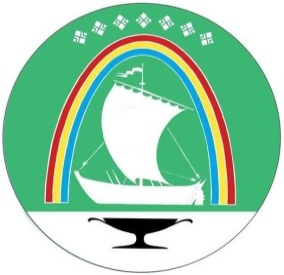 Саха Өрөспүүбүлүкэтин «ЛЕНСКЭЙ ОРОЙУОН» муниципальнайтэриллиитэПОСТАНОВЛЕНИЕ                  УУРААХг. Ленск                      Ленскэй кот «_07__» __02_______2022 года                     № _01-03-50/2____от «_07__» __02_______2022 года                     № _01-03-50/2____Об утверждении Порядка предоставления из бюджета муниципального образования «Ленский район» субсидий частным партнерам на реализацию инвестиционных проектов государственно-частного партнерства и муниципально-частного партнерстваПриложение к постановлению муниципального                                                                                         образования «Ленский район»                                                                                         от 7 февраля 2022 г.№ 01-03-50/2Администрация МО «Ленский район»Администрация муниципального образования «Ленский район»октмоМесто нахождения:Место нахождения:ИНН/КПП:ИНН/КПП:Глава« »г.« »г.М.П.М.П.